ҠАРАР                                                                            ПОСТАНОВЛЕНИЕ                        «18» апрель  2022 йыл                      №15                   «18» апреля 2022 годаОб индексации нормативов формирования расходов на оплату труда в органах местного самоуправления    В соответствии с Постановлением Правительства Республики Башкортостан от 29 марта 2022 года № 109 «Об индексации нормативов формирования расходов на оплату труда в органах местного самоуправления Республики Башкортостан, в целях обеспечения социальных гарантий  лицам, замещающим муниципальные должности и муниципальным служащим  администрации сельского поселения Писаревский сельсовет муниципального района Шаранский район Республики Башкортостан, ПОСТАНОВЛЯЮ:1. Повысить с 1 апреля 2022 года в 1,09 раза размеры денежного вознаграждения лиц, замещающих муниципальные должности, размеры месячных должностных окладов и надбавок к должностным окладам за классный чин муниципальным служащим в соответствии с замещаемыми ими должностями муниципальной службы в администрации сельского поселения Писаревский сельсовет муниципального района Шаранский район Республики Башкортостан.2. Установить, что при увеличении (индексации) денежного вознаграждения лиц, замещающих муниципальные должности, месячных должностных окладов, надбавок к должностному окладу за классный чин лиц, замещающих должности муниципальной службы в Республике Башкортостан, их размеры, а также размеры ежемесячных и иных дополнительных выплат подлежат округлению до целого рубля в сторону увеличения.            3.Финансирование расходов, связанных с реализацией настоящего Постановления, осуществить в пределах средств бюджета сельского поселения Писаревский сельсовет муниципального района Шаранский район Республики Башкортостан.           4.Контроль за исполнением настоящего постановления оставляю за собой.Глава сельского поселенияПисаревский сельсовет                                                 О.И. ГолубеваБашкортостан РеспубликаһыШаран районымуниципальрайоныныңПисаревоауыл Советы                                                           ауылбиләмәһеХакимиәтеПисаревоауылы, тел.(34769) 2-34-16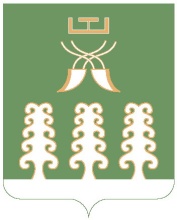 Республика БашкортостанАдминистрация сельского поселенияПисаревский сельсоветмуниципального районаШаранский районд.Писарево тел.(34769) 2-34-16